ПОЛОЖЕНИЕо X Межрегиональном фестивале татарской культуры«Милли көй» (далее Фестиваль)Общие положенияУчредителями и организаторами Фестиваля являются:Министерство культуры Нижегородской области.Министерство культуры Республики Татарстан.Министерство внутренней региональной и муниципальной политики Нижегородской области. Региональное управление культурно-образовательными проектами.Региональная национально-культурная автономия татар Нижегородской области.Настоящее Положение определяет цели и задачи, порядок проведения, содержание Фестиваля, требования к его участникам.Цели и задачи•	укрепление межрегионального культурного сотрудничества на основе общности корней и национальных традиций;•	сохранение, популяризация и развитие татарской культуры, языка, национальных обычаев и традиций;•	повышение профессионального уровня руководителей творческих коллективов;•	изучение состояния татарской традиционной культуры Нижегородской области;•	укрепление толерантности и воспитание эстетического вкуса у подрастающего поколения.Время проведенияФестиваль проводится дистанционно. По итогам просмотра, присланного видеоматериала, подходящие по всем требованиям Оргкомитета работы, будут опубликованы 5 декабря 2020 года на официальной странице сообщества https://vk.com/rukop_nnЛучшие солисты и творческие коллективы примут участие в Гала-концерте. Информация о дате и месте проведения Гала-концерта будут сообщены дополнительно.Условия и порядок проведения    В фестивале принимают участие:4.1. В фестивале принимают участие солисты, самодеятельные и профессиональные творческие коллективы всех жанров, независимо от ведомственной принадлежности. Отражающие особенности национальной культуры, национальный колорит (костюмы, язык, репертуар). 4.1.1. Видеоматериал должен состоять из двух номеров, отражающих особенности национальной культуры, национальный колорит (костюмы, язык, репертуар и т.д.) общей продолжительностью не более 10 минут.4.1.2. Выступление должно быть размещено в любом из указанных файловых хостингов (YouTube, Облако Mail.Ru, Яндекс Диск, Google Drive). Затем, после полной загрузки, скопировать адрес страницы с вашим видео и вставить его в заявку (Приложение 1). 4.1.3. Организаторы оставляют за собой право без объяснения причин не рассматривать представленные работы.4.2. Мастера декоративно-прикладного искусства независимо от ведомственной принадлежности и наличия художественного образования. Участникам предоставляется возможность продемонстрировать свое творчество в любых жанрах декоративно-прикладного искусства, отражающих национальный колорит (вышивание, шитьё, ткачество, роспись, плетение, художественная обработка кожи и меха, резьба по дереву и пр.)4.2.1. Формат файла: jpg, разрешение не менее 300 dpi, объем файла до 5 Мб;4.2.2. Рассматриваются исключительно фотографии изделий без дополнительных надписей, рамок, и прочих элементов, добавленных на фото.4.2.3. Каждый автор имеет право представить одну работу.4.2.4. Организаторы не несут ответственности за нарушение участниками авторских прав.4.3. Возраст участников не ограничен.4.4. Для участия в фестивале необходимо:     4.3.1. Заявку на участие (Приложение 1, 2) направить до 1 декабря 2020 года:- для самодеятельных и профессиональных творческих коллективов на электронный адрес: folk@kulturann.ru- для мастеров декоративно-прикладного искусства на электронный адрес: otdel.izo2016@mail.ruЗаявки на участие принимаются в любое время. Награждение участниковВсе участники фестиваля награждаются дипломами участника. Дипломы для скачивания будут опубликованы на официальной странице сообщества Оргкомитета https://vk.com/rukop_nnОрганизационный взнос за участие в конкурсе не взимается!!!КонтактыДля солистов, самодеятельных и профессиональных творческих коллективов:     Тел.: 8 (831) 433 01 06 - отдел поддержки и реализации творческих инициатив ГАУК НО «Региональное управление культурно-образовательными проектами»E-mail: folk@kulturann.ruДля мастеров декоративно –прикладного искусстваТел.: 8 (831) 434-21-64 – отдел изобразительного, декоративно – прикладного и фотографического искусства ГАУК НО «Региональное управление культурно-образовательными проектами»E-mail: otdel.izo2016@mail.ru Приложение 1Для коллективов и отдельных исполнителейАнкета-заявкаX Межрегионального фестиваля татарской культуры«Милли көй»(Заявка направляется в текстовом формате Word с разрешением режима редактирования)Приложение 2Для мастеров ДПИ Анкета-заявкаX Межрегионального фестиваля татарской культуры«Милли көй»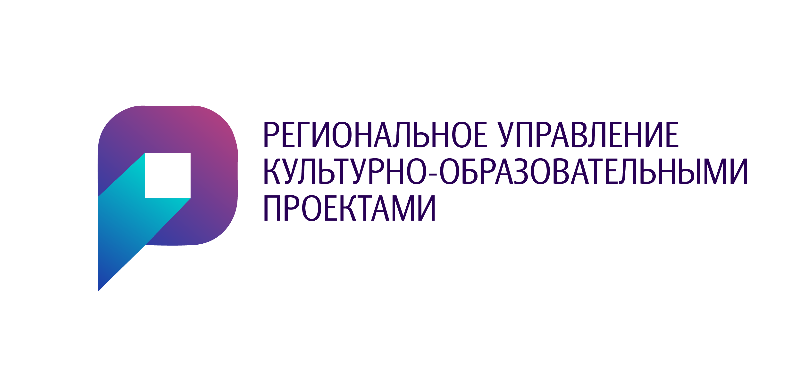 от  17.11.2020 ____ № _____124__________на № ____________от ________________Министерство культуры Нижегородской областиГосударственное автономное учреждениекультуры Нижегородской области«Региональное управлениекультурно-образовательными проектами»РайонНазвание коллектива для диплома (полностью) с указанием названия учреждения культуры/образования, где базируется коллектив (наименование по уставу) или ФИО участникаФ.И.О. руководителя коллективаНомер мобильного телефона и e-mail руководителяНазвания представленного номераСсылка на номерКраткая характеристика участника (кратко, для рассказа в соц.сетях)Количество участниковСВЕДЕНИЯ ОБ АВТОРЕСВЕДЕНИЯ ОБ АВТОРЕФ.И.О. автора (полностью)РайонНазвание коллектива для диплома (полностью) с указанием названия учреждения культуры/образования, где базируется коллектив (наименование по уставу)Ф.И.О. руководителя коллективаКонтактный телефон, E-mailНазвание работыКраткая характеристика участника (кратко, для рассказа в соц. сетях)